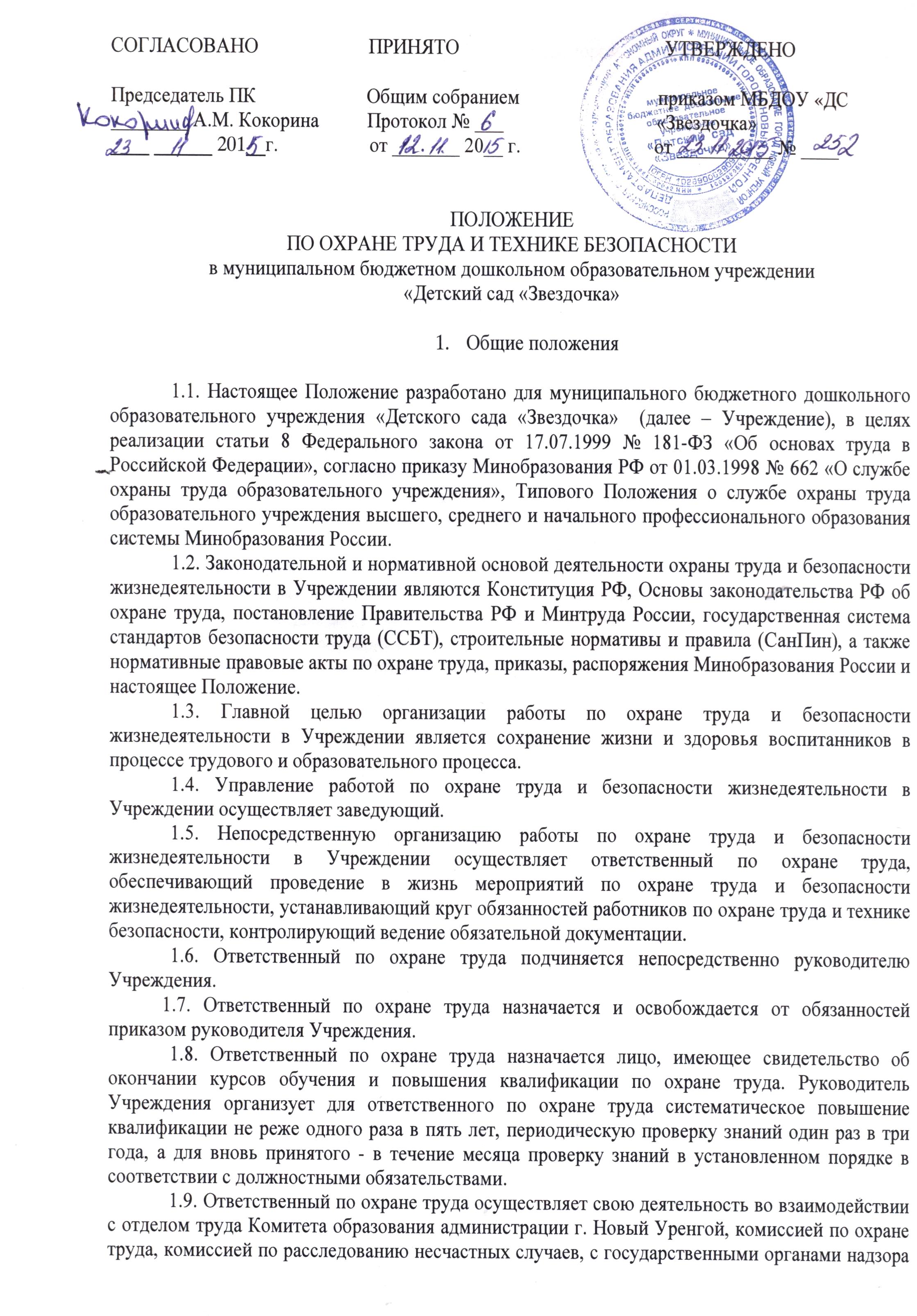 и контроля (Рострудинспекцией России, Госгортехнадзором России и др.), профсоюзным комитетом Учреждения.1.10. Срок действия данного Положения  не ограничен. Данное Положение действует до принятия нового. Изменения и дополнения в настоящие Положение вносятся с учетом мнения трудового коллектива, обсуждаются и принимаются на его общем собрании.2. Основные задачи работы по охране трудаи безопасности жизнедеятельности в Учреждении 2.1. Обеспечение выполнения требований правовых локальных актов и нормативно - технических документов по созданию здоровых и безопасных условий труда и образовательного процесса.2.2. Организация работы по обеспечению выполнения работниками требований охраны труда.2.3. Организация и проведение профилактической работы по предупреждению травматизма среди воспитанников и работников Учреждения, профессиональных заболеваний, обусловленных производственными факторами, а также работы по улучшению условий труда.2.4. Предотвращение несчастных случаев с воспитанниками и работниками во время организации образовательного процесса, дорожно-транспортного и бытового травматизма.2.5. Соблюдение требований нормативных документов по пожарной безопасности, защите окружающей среды и действиями в чрезвычайных ситуациях.2.6. Обеспечение безопасности эксплуатации зданий и сооружений, используемых в образовательном процессе, оборудования, приборов и технических средств обучения.2.7. Охрана и укрепление здоровья воспитанников и работников, создания оптимального сочетания режимов труда, обучения и отдыха.2.8. Контроль за соблюдением работниками и работодателем законодательства и иных нормативных правовых актов по охране труда, коллективного договора, соглашение по охране труда и пр.2.9. Оперативный контроль за состоянием охраны труда и организацией образовательного процесса в Учреждении.2.10. Планирование и организация мероприятий по охране труда, составление отчетности по установленным формам, ведение обязательной документации.2.11. Организация пропаганды по охране труда и безопасности жизнедеятельности в Учреждении. Изучение и распределение передового опыта по охране труда и безопасности жизнедеятельности.2.12. Информирование и консультирование работников Учреждения по вопросам охраны труда и безопасности жизнедеятельности.2.13. Организация проведения инструктажей, обучения, проверки знаний по охране труда и безопасности жизнедеятельности работников Учреждения.3. Основные функции работы по охране трудаи безопасности жизнедеятельности в Учреждении3.1. Общее собрание коллектива Учреждения:- рассматривает перспективные вопросы охраны труда и обеспечения жизнедеятельности работников и воспитанников, принимает программы практических мер по улучшению и оздоровлению условий организации образовательного процесса;- заслушивает руководителя Учреждения, ответственного по охране труда, председателя профсоюзного комитета о выполнении соглашений, плана работы по охране труда и безопасности жизнедеятельности работников и воспитанников.3.2. Руководитель Учреждения:- организует работу по  созданию и обеспечению условий организации образовательного процесса в соответствии с действующим законодательством о труде, межотраслевыми и ведомственными нормативными документами, иными локальными актами по охране труда, Устав Учреждения.- обеспечивает безопасную эксплуатацию инженерно - технических коммуникаций, оборудования, принимает меры по проведению их в соответствии с действующими стандартами, правилами и нормами по охране труда, своевременно организует осмотры и ремонт здания Учреждения;- назначает приказом ответственных лиц за соблюдением требований охраны труда в учебных кабинетах, физкультурном зале и т. п., а также во всех подсобных помещениях Учреждения;- утверждает должностные обязанности по обеспечению безопасности жизнедеятельности для педагогических работников и инструкции по охране труда для всех работников  Учреждения (по профессиям и видам работ);- принимает меры по внедрению предложений членов коллектива вопросы организации работы по охране труда в Учреждении;- отчитывается на общем собрании коллектива о состоянии охраны труда, выполнении мероприятий по оздоровлению работников и воспитанников, улучшению условий образовательного процесса, а также принимаемых мер по устранению выявленных  недостатков;- организует обеспечение работников, улучшению условий образовательного процесса, а также принимает меры по устранению выявленных недостатков; - организует обеспечение работников Учреждения спецодеждой, спецобувью и другими средствами индивидуальной защиты в соответствии с действующими типовыми нормами  и инструкциями;- поощряет работников Учреждения за активную работу по созданию и обеспечению  здоровых и безопасных условий при организации образовательного процесса, а также привлекает к дисциплинарной ответственности лиц, виновных в нарушении законодательства о труде, правил и норм по охране труда;- проводит профилактическую работу по предупреждению травматизма и снижению заболеваемости работников и воспитанников;- оформляет прием новых работников только при наличии положительного заключения медицинского учреждения, контролирует своевременное проведение диспансеризации работников и воспитанников.- организует в установленном порядке работу комиссии по приемке Учреждения к новому  учебному году, подписывает акты приемки Учреждения;- обеспечивает выполнение директивных и нормативных документов по охране труда,   предписаний органов управления образованием, государственного надзора и технической   инспекции труда;- немедленно сообщает о групповом, тяжелом несчастном случае и случае со смертельным исходом непосредственно председателю комитета образования города, родителям пострадавшего (пострадавших) или лицам, их заменяющим, принимает все возможные меры по устранению причин, вызывающих несчастный случай, обеспечивает необходимые условия для проведения своевременного и объективного расследования согласно  действующим положениям;- заключает и организует вместе с профсоюзным комитетом Учреждения  выполнение ежегодных соглашений по охране труда, подводит итоги выполнения соглашения по охране труда один раз в полугодие на Общем собрании коллектива;- утверждает по согласованию с профсоюзным комитетом Учреждения инструкции по охране труда для работников, в установленном порядке организует пересмотр и  обновление инструкций;- планирует в установленном порядке организует периодическое обучение работников Учреждения по вопросам обеспечения безопасности жизнедеятельности на краткосрочных курсах, организуемых органами управления образованием и охраной труда;- принимает меры совместно с профсоюзным комитетом, родительской общественностью по улучшению  организации питания, ассортиментов продуктов, созданию условий для качественного приготовления пищи, организации питания воспитанников;- принимает меры совместно с медицинскими работниками по улучшению медицинского  обслуживания и оздоровительной работы;- обеспечивает учебно-трудовую нагрузку работников и воспитанников с учетом их психофизических возможностей, организует оптимальные режимы труда и отдыха;-запрещает проведение образовательного процесса при наличии опасных условий для здоровья воспитанников или работников;- определяет финансирование мероприятий по  обеспечению безопасности жизнедеятельности, производить оплату больничных листов нетрудоспособности и оплату  лицам, работающим в не благоприятных условиях труда.3.3. Ответственный по охране труда Учреждения:- организует работу по соблюдению в образовательном процессе норм и правил охраны труда, выявлению опасных и вредных производственных факторов;- обеспечивает контроль за безопасностью используемых в образовательном процессе  оборудования, приборов, технических и наглядных средств обучения;-  информирует работников от лица руководителя Учреждения о состоянии условий охраны труда, принятых мерах по защите от воздействия опасных и вредных производственных факторов на рабочих местах;- разрешает проведение образовательного процесса с воспитанниками при наличии оборудованных для этих целей учебных помещений, отвечающих правилами и нормам безопасности жизнедеятельности и принятых по акту в эксплуатацию;- организует своевременное и качественное проведение паспортизации групповых помещений, учебных кабинетов, физкультурного зала, а также подсобных помещений;- организует разработку и периодический пересмотр не реже одного раза в пять лет  инструкций по охране труда (по профессиям и видам работ);- проводит вводный инструктаж по охране труда с вновь поступающими на работу лицами, инструктаж на рабочем месте с сотрудниками, оформляет проведение инструктажа в   журнале;- выявляет обстоятельства несчастных случаев, происшедших с работниками, воспитанниками;- обеспечивает соблюдение требований охраны труда при эксплуатации основного здания и других построек Учреждения, технологического, энергетического оборудования, осуществляет их периодический осмотр и организует текущий ремонт;- обеспечивает безопасность при переноске тяжестей, погрузочно-разгрузочных работ на  территории Учреждения;- организует соблюдение требований пожарной безопасности зданий и сооружений, следит  за исправностью средств пожаротушения;- обеспечивает текущий контроль за санитарно - гигиеническим состоянием учебных кабинетов, физкультурного зала и других помещений  в соответствии с требованиями   норм и правил безопасности жизнедеятельности;- обеспечивает групповые помещения, учебные кабинеты, бытовые, хозяйственные и другие помещения оборудованием и инвентарем, отвечающим требованиям правил и норм безопасности жизнедеятельности, стандартам безопасности труда;- организует проведение ежегодных измерений сопротивления изоляции электроустановок и электропроводки, заземляющих устройств, периодических испытаний и освидетельствований водогрейных и паровых котлов, сосудов, работающих под давлением,  анализ воздушной сферы на содержание пыли, газов и паров вредных веществ, замер освещенности, наличие радиации, шума в помещениях Учреждения в соответствии с  правилами и нормами по обеспечению безопасности жизнедеятельности;- оборудует кабинет охраны труда, оснащает его всем необходимым и демонстрационным оборудованием, документацией. В установленном порядке ведет обязательную документацию по охране труда;- приобретает согласно заявке спецодежду, спецобувь и другие средства индивидуальной  защиты для работников Учреждения;- обеспечивает учет, хранение противопожарного инвентаря, сушку, стирку, ремонт и обеззараживание спецодежды, спецобуви и индивидуальных средств защиты;- осуществляет ежедневный контроль:* за выполнением мероприятий раздела «Охрана труда» коллективного договора, соглашения по охране труда, мероприятий по устранению причин, вызвавших несчастный случай, и других мероприятий, направленных на создание здоровых и безопасных условий труда;* выполнением требований законодательных и иных нормативных правовых актов по  охране труда;* доведением до сведения работников Учреждения вводимых в действие новых законодательных и иных нормативных правовых актов по охране труда; * соблюдением установленного порядка проведения аттестации рабочих мест по условиям труда и паспортизации учебных помещений, выполнением заключений по протоколам замеров параметров опасных и вредных факторов;* своевременным проведением необходимых испытаний и технических освидетельствований оборудования, машин и механизмов;* эффективностью работы аспирационных и вентиляционных систем, состоянием предохранительных приспособлений и защитных устройств на рабочем оборудовании;* проведением ежегодных проверок заземления электроустановок и изоляции электропроводки в соответствии с действующими правилами и нормами;* своевременным и качественным  проведением обучения, проверке знаний и всех видов инструктажей по охране труда работников Учреждения;* соблюдением установленного порядка расследования и учета несчастных случаев, организацией хранения актов ф. Н-1,  ф. Н-2, других материалов расследования несчастных случаев с работниками и воспитанниками;* правильным расходованием средств, выделяемых на выполнение мероприятий для охраны труда;* соблюдением установленного порядка предоставления льгот и компенсаций лицам, занятым на работах с вредными и опасными условиями труда;* выполнением руководителем  Учреждения предписаний органов государственного надзора, ведомственного контроля.3.4. Комиссия по охране труда Учреждения:- создается в Учреждении в начале учебного года; в ее состав входят на паритетной основе представители работодателя профсоюзного комитета Учреждения;- члены комиссии выполняют свои обязанности на общественных началах, без освобождения от основной работы;- организует совместные действия работодателя и работников по обеспечению требований по охране труда, предупреждению производственного и детского травматизма, профессиональных заболеваний;- проводит проверку условий и охраны труда на рабочих местах, организации охраны жизни и здоровья воспитанников и работников во время образовательного процесса;- контролирует выполнение соглашения по охране труда, комплексного плана улучшения условий, охраны труда и санитарно - оздоровительных мероприятий;- информирует работников на общем собрании коллектива предложения и рекомендации по улучшению условий труда для внесения изменений и дополнений в коллективный  договор, соглашение по охране труда и пр.3.5. Комиссия по расследованию несчастных случаев Учреждения:- создается в Учреждении вначале календарного года. В ее состав входит ответственный по охране труда, представители работодателя и профсоюзного комитета Учреждения.   	Председателем комиссии по расследованию несчастных случаев является инженер по охране труда Учреждения;- выполняет и опрашивает очевидцев происшествия, лиц, допустивших нарушение нормативных требований по охране труда, жизни и здоровья детей, получает необходимую информацию от работодателя и по возможности - объяснение от пострадавшего;- устанавливает на основании собранных документов и материалов обстоятельства и причины несчастного случая, определяет, был ли пострадавший в момент несчастного случая связан с производственной деятельностью, и объяснялось ли его пребывание на момент происшествия исполнением им трудовых обязанностей;- квалифицирует несчастный случай как несчастный случай на производстве или как несчастный случай, не связанный с производством;- определяет лиц, допустивших нарушения техника безопасности, охраны труда, охраны жизни и здоровья детей, законов и иных нормативно - правовых актов;- определяет меры по устранению причин и предупреждению несчастных случаев в Учреждении.3.6. Председатель профсоюзного комитета Учреждения:- организует общественный контроль за состоянием безопасности жизнедеятельности в Учреждении, деятельностью администрации по созданию и обеспечению здоровых условий быта и отдыха работников и воспитанников;- принимает участие в разработке перспективных и текущих планов работы по охране труда в Учреждении, инструкций по обеспечению безопасности жизнедеятельности воспитанников и работников, подписывает их и способствует их реализации;- контролирует выполнение коллективных договоров, соглашение по улучшению условий и охраны труда;- осуществляет защиту социальных прав работников и воспитанников Учреждения;- проводит анализ травматизма и заболеваемости в Учреждении, участвует в разработке и реализации мероприятий по их предупреждению и снижению;- представляет интересы членов профсоюза в совместной с администрацией комиссии по охране труда,  включая и участие  в расследовании несчастных случаев;- участвует в проведении совместно с уполномоченными лицами по охране труда профсоюзов или трудового коллектива проверок, обследований технического состояния здания, сооружений оборудования на соответствие их требованиям, правилам и нормам охраны труда, эффективности работы вентиляционных систем, санитарно – технического устройств, средств коллективной и индивидуальной защиты и пр.3.7. Заместитель заведующего по ВиМР Учреждения:- контролирует выполнение педагогическими работниками возложенных на них обязанностей по обеспечению безопасности жизнедеятельности воспитанников;- участвуют в проведении административно - общественного контроля по вопросам обеспечения жизнедеятельности безопасности жизнедеятельности в Учреждении, в расследовании несчастных случаев, происшедших с работниками или воспитанниками;- определяет методику, порядок обучения правилам дорожного движения, проведение на улице, воде, в быту, пожарной безопасности. Осуществляет проверку знаний  воспитанниками; - несет ответственность за организацию образовательного процесса с воспитанниками в соответствии с нормами и правилами охраны труда, нормами СанПиН;- оказывает методическую помощь педагогическим работникам по вопросам обеспечения охраны жизни и здоровья воспитанников, предупреждения травматизма и других несчастных случаев, организует их инструктаж;- контролирует соблюдение и принимает меры по выполнению санитарно – гигиенических норм и требований, правил по охране труда, пожарной безопасности при проведении образовательного процесса с воспитанниками вне Учреждения;- организует с воспитанниками и их родителями (законными представителями) мероприятий по предупреждению травматизма, дорожно-транспортного происшествий, несчастных случаев, происходящих на улице, воде, в быту  и т.д.;- осуществляет организацию безопасности и контроль состояния рабочих мест, учебного оборудования, наглядных пособий, спортивного инвентаря, технических средств обучения;- не допускает проведение учебных знаний, работы кружков необорудованных для этих целей  и не принятых в эксплуатацию помещениях, а воспитанников - к проведению занятий или работ без предусмотренной  спецодежды, спецобуви и других средств индивидуальной защиты;- контролирует оснащения учебного помещения противопожарным имуществом, медицинского и индивидуальными средствами защиты, а каждого рабочего места - инструкцией, наглядной агитацией по вопросам обеспечения безопасности жизнедеятельности;- вносит предложения по улучшению и оздоровлению условий организации  образовательного процесса (для включения их в соглашение по охране труда), а также доводит  до сведения руководителя Учреждения обо всех недостатков в обеспечении образовательного процесса, снижающих жизнедеятельность и работоспособность организма работников, воспитанников (заниженность освещения, шум аппаратуры, люминесцентных ламп, нарушение экологии на рабочих местах и др.);   - немедленно сообщать руководителю Учреждения, профсоюзному комитету о каждом несчастном случае, происшедшем с воспитанником;- несет ответственность в соответствии с действующим законодательством о труде за несчастные случаи, происшедшим с воспитанниками во время образовательного процесса в результате нарушения норм и правил охраны труда.3.8. Педагогические работники Учреждения:- обеспечивают безопасное проведение образовательного процесса;- организуют обучение воспитанников правилами безопасного проведения на улице, дороге, в быту и пр. в рамках образовательной программы;- принимают меры по устранению причин, несущих угрозу жизни и здоровью воспитанников и работников в помещениях и на территории Учреждения:- оперативно извещают руководителя Учреждения о каждом несчастном случае с воспитанником, работником принимают меры по оказанию первой доврачебной  помощи;- вносят предложения по улучшению и оздоровлению условий организации образовательного процесса в Учреждении, доводят до сведения заведующего, ответственного по охране труда  о всех недостатках в обеспечении образовательного процесса, снижающих жизнедеятельность и работоспособность организма воспитанников;- несут ответственность за сохранение жизни и здоровья воспитанников во время образовательного процесса;- осуществляют постоянный контроль за соблюдением правил охраны труда и технике безопасности на рабочем месте.4. Правила работников, осуществляющих работупо охране труда и жизнедеятельности в Учреждении4.1. Ответственный по охране труда имеет право:- проверять состояние условий и охране труда в Учреждении и предъявлять руководителю Учреждения обязательные для исполнения предписания установленной формы. При необходимости привлекать к проверкам специалистов из структурных подразделений по   согласованию с заведующим;- запрещать эксплуатацию машин, оборудования, проведение работ и учебного процесса на местах, где выявлены нарушения нормативных правовых актов по охране труда, создающие угрозу жизни и здоровью работников или воспитанников с последующим  уведомлением руководителя Учреждения;- запрашивать и получать от руководителя Учреждения материалы по охране труда, требовать письменные объяснения от лиц, допустивших нарушения нормативных  правовых актов по охране труда;- вносить предложения руководителю Учреждения об устранении от работы лиц, не прошедших в установленном порядке инструктаж, обучение и проверку знаний по охране труда, медосмотр или грубое нарушение правил, норм и инструкции по охране труда;- принимать участие в рассмотрении и обсуждении состояния охраны труда в Учреждении на заседаниях профсоюзного комитета, общих собраниях трудового коллектива;- вносить руководителю Учреждения предложения о поощрении отдельных работников за актуальную работу по созданию безопасных условий труда и образовательного процесса, а также о привлечении в установленном порядке к дисциплинарной, материальной и уголовной ответственности виновных в нарушении законодательных и иных нормативных правовых актов по охране труда; представительствовать по поручению заведующего Учреждения в государственных и общественных организациях при обсуждении вопросов по охране труда.4.2. Комиссия по охране труда имеет право:- контролировать соблюдение руководителем Учреждения законодательства по охране труда;- проверять экспертизу условий труда и обеспечения безопасности работников, воспитанников;- принимать участие в расследовании несчастных случаев в Учреждении и профессиональных заболеваний;- получать информацию от заведующего об условиях и охране труда, а также обо всех несчастных случаях и профессиональных заболеваниях в Учреждении;- предъявлять требования о приостановлении работ в случаях угрозы жизни и здоровью  работников;- осуществлять выдачу руководителю Учреждения обязательных к рассмотрению представлений об устранении выявленных нарушений требований охраны труда;- осуществлять проверку условий и охраны труда, выполнение обязательств по охране труда, предусмотренных  коллективным договором и соглашениям по охране труда;- принимать участие в рассмотрении трудовых споров, связанных с нарушением законодательства по охране труда, обязательств, предусмотренных коллективным договором и соглашениям по охране труда, а также с изменениями условий труда. 4.3. Комиссия по расследованию несчастных случаев имеет право:- получать всю необходимую для расследования несчастного случая информацию от работодателя, очевидцев происшествия и по возможности объяснения пострадавшего в результате несчастного случая;- привлекать при необходимости к расследованию несчастного случая должностных лиц органов государственного надзора и контроля (по согласованию с ними) в целях получения заключения о технических причинах происшествия, в компетенции которых находится исследование причин случившегося;- оказывать правовую помощь пострадавшим, их доверенным лицами членам семей по вопросам порядка возмещения вреда, причиненного здоровью пострадавших;- выносить независимое решение по результатам расследования.4.4. Работники имеют право:- на рабочее место, соответствующие требованиям охраны труда;- обязательное социальное страхование от несчастных случаев на производстве и профессиональных заболеваний в соответствии с федеральным законом;-получение достоверной информации от Работодателя, соответствующих государственных органов и общественных организаций об условиях и охране труда на рабочем месте, о существующем риске повреждения здоровья, а также мерах по защите от воздействия вредных и (или) опасных производственных факторов;- отказ от выполнения работ в случае возникновения опасности для его жизни и здоровья вследствие нарушений требований охраны труда, за исключением случаев, предусмотренных федеральными законами, до устранения такой опасности;- обеспечение средствами индивидуальной и коллективной защиты в соответствии с требованиями охраны труда за счет средств Работодателя;- обучение безопасным методам и приемам труда за счет средств Работодателя;- профессиональную переподготовку за счет средств Работодателя в случае ликвидации рабочего места вследствие нарушения требований охраны труда;- запрос о проведении проверки условий и охраны труда на его рабочем месте органами государственного надзора и контроля за соблюдением законодательства о труде и охране труда, работниками, осуществляющими государственную экспертизу условий труда, а также органами профсоюзного контроля за соблюдением законодательства о труде и охране труда;- обращение в органы государственной власти РФ, субъектов РФ и органы местного самоуправления, к Работодателю, Учредителю, а также в профессиональные союзы, их объединения и иные уполномоченные работниками представительные органы по вопросам охраны труда;- личное участие или через своих представителей в рассмотрении вопросов, связанных с обеспечением безопасных условий труда на рабочем месте, и расследований происшедшего с ним несчастного случая на производстве или профессионального заболевания.5. Контроль и ответственность5.1. Контроль за деятельностью работников, осуществляющих работу по охране труда безопасности жизнедеятельности в Учреждении, обеспечивают заведующий Учреждения, служба охраны труда комитета образования г. Новый Уренгой, органы государственного контроля за соблюдением требований охраны труда.5.2. Ответственность за организацию работы по охране труда и безопасности жизнедеятельности несет руководитель Учреждения.5.3. Работники, выполняющие функции по обеспечению охраны труда и безопасности жизнедеятельности в Учреждении, несут ответственность:- за выполнение, невыполнение, выполнение не в полном объеме своих  функциональных обязанностей, определенных настоящим положением и должностными инструкциями;- соблюдением установленных сроков расследования несчастных случаев;- объективность выводов и решений, принятых ими по результатам проведенных расследований;- достоверность предоставляемой информации;- соответствие принятых решений действующему законодательству РФ.